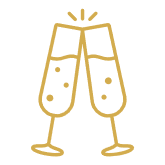 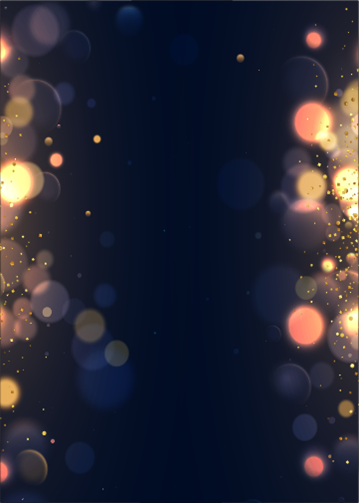 La Compagnie Héraclès est heureuse de vous inviter à venir célébrer ses 50 ans d’existence lors d’une soirée festive. Nous vous encourageons à participer et à nous faire passer vos objets avant la soirée.Nous vous remercions de remplir cette feuille d’inscription (1 par foyer) et de nous la retourner avant le 1er novembreL’inscription n’est définitive qu’à réception du paiement.Date : 12 novembre 2022Heure : à partir de 19hLieu : CCVA de Villeurbanne – 234 cours Émile Zola, 69100 Villeurbanne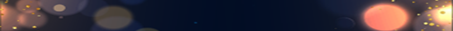 La participation à la soirée est de 20€ par personne. Gratuit pour les -3 ans.Paiement avant le 1er novembre en :Vous apportez un objet, un souvenir pour la soirée :Merci de renvoyer ce formulaire et votre paiement à :Compagnie Héraclès – soirée 50 anschez Evelyne GLAIZE63 rue Maryse Bastié69008 LyonEn cas de questions, contactez-nous par mail : heracles.villeurbanne@gmail.comNomsPrénomsNom :Prénom :Téléphone : Adresse mail :□ espèces : ……………………€□ chèque : ……………………..€□ virement : ………………….€(ordre : Compagnie Héraclès)□ oui□ nonCommentaire :